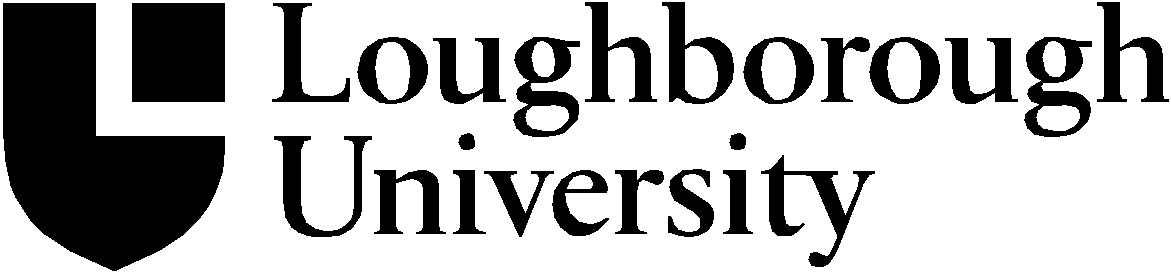 Subject:	Regulation XIV: Student Appeals against Programme or Review Board Decisions, Report for 2009 (Calendar Year)Origin:		Mark Hollingsworth, Chris Dunbobbin, Programme Quality and Teaching Partnerships Office1. 	Analysis of Appeals 1.1 	Number of Appeals (Appendix I)A total of 153 appeals were submitted in the 2009 calendar year, an increase of 6 from 2008. 1.2	Incidence of Appeals (Appendix II s.7)The characteristics of those who appealed were broadly in line with those of appellants in previous years. Figures are provided by Academic Department, as well as aggregated for the University, for information. However, given the small number of appellants from each department, it is difficult to draw any strong conclusions.1.3 	Appeal Outcomes (Appendices III and IV)Just under two-thirds (64.24%) of all appeals were dismissed by the Academic Registrar, and a further 17.88% were dismissed by a Dean.  15.89% of appeals were upheld by a Dean the remaining 1.99% of appellants withdrew their appeal. No appeals were referred to an Academic Appeal Committee.The most common reasons for the dismissal of appeals were lack of evidence, and late disclosure of impaired performance (IP) for which good cause was not established. The majority of successful appeals related to IP where the student was able to establish good cause for not submitting a timely claim, with a small number involving procedural irregularities. In relation to the former category, sensitive personal circumstances and mental health difficulties were treated sympathetically.Appendices III and IV contain further analysis of appeal outcomes in the context of the characteristics and owning department of appellants. Again, however, relatively small numbers are involved, and care must be taken not to overstate minor differences between years.Appendix I - Number of Regulation XIV Appeals 2002-2009APPENDIX II - Regulation XIV Appeals 2006-2009GenderEthnicityDisabilityFee StatusLevel of StudyAge on EntryDepartmentAPPENDIX III - Regulation XIV Appeal Outcomes (2009)NB. Two Appeals are still in progressGenderEthnicityDisabilityFee StatusLevel of StudyAge on EntryAPPENDIX IV - Regulation XIV Appeal Outcomes by Department (2009)Calendar YearNo of appeals20021762003112200414420051342006105200710020081472009153Gender20062006200720072008200820092009No.%No.%No.%No.%Male7369.56363.09464.09159.5Female3230.53737.05336.06240.5Total105100100100147100153100Ethnicity20062006200720072008200820092009No.%No.%No.%No.%White7975.26565.08960.57549.0BME2523.83232.05638.17146.4Other00.011.021.453.3Not known11.022.000.021.3Total105100100100147100153100Disability20062006200720072008200820092009No.%No.%No.%No.%Yes98.61414.02718.42315.0No9691.48686.012081.612783.0Not known00.000.000.032.0Total105100.0100100.0147100.0153100.0Fee Status20062006200720072008200820092009No.%No.%No.%No.%UK/EU8883.88686.011880.311675.8International1716.21414.02919.73724.2Total105100.0100100.0147100.0153100.0Level20062006200720072008200820092009No.%No.%No.%No.%Undergraduate8883.88383.011678.911977.8Postgraduate1716.21515.03020.43422.2Foundation00.022.010.700.0Total105100.0100100.0147100.0153100.0Age on Entry20062006200720072008200820092009No.%No.%No.%No.%Under 218278.18080.010168.711172.521 and over2321.92020.04631.34227.5Total105100.0100100.0147100.0153100.0Department20062006200720072008200820092009No.%No.%No.%No.%Aero & Auto 43.84464.132Business School109.516163423.13623.5Chemical Eng.32.9113232Chemistry21.91142.774.6Civil (incl. WEDC)1413.36674.842.6Computer Science21.94442.732Design & Technology43.8110032Economics76.64496.1149.2Elec. & Electrical 43.84474.885.2English and Drama65.7223221.3Ergonomics / HU54.85542.753.3Geography21.92274.842.6Information Science109.53364.1106.5LUSAD54.810101610.9127.8Materials000010.742.6Maths98.6101053.474.6PHIR54.844128.2138.5Physics001110.700Social Sciences76.66621.410.7SSES54.8111196.185.2Wolfson10.95574.863.9Total105100.0100101.0147102.0153100OutcomeNo.%Dismissed by Dean2717.88Dismissed by AR9764.24Upheld2415.89Withdrawn31.99Grand Total151100GenderDismissed by DeanDismissed by DeanDismissed by ARDismissed by ARUpheldUpheldWithdrawnWithdrawnTotalNo.%No.%No.%No.%F1659.263232.991041.67310061M1140.746567.011458.330090Total2710097100241003100151EthnicityDismissed by DeanDismissed by DeanDismissed by ARDismissed by ARUpheldUpheldWithdrawnWithdrawnTotalNo.%No.%No.%No.%White1659.264142.271562.50266.6774BME1140.745253.61937.500.0072Other0.0022.060.00133.333Not known 00.0022.06 00.00 00.002Total2710097100241003100151DisabilityDismissed by DeanDismissed by DeanDismissed by ARDismissed by ARUpheldUpheldWithdrawnWithdrawnTotalNo.%No.%No.%No.%Yes622.221212.63520.830.0023No2177.788387.371979.173100.00126Not known00.0020.0000.0000.002Total2710097100241003100151Fee StatusDismissed by DeanDismissed by DeanDismissed by ARDismissed by ARUpheldUpheldWithdrawnWithdrawnTotalNo.%No.%No.%No.%UK/EU2177.786769.072395.833100.00114Internat.622.223030.9314.170.0037Total2710097100241003100151UG/PGDismissed by DeanDismissed by DeanDismissed by ARDismissed by ARUpheldUpheldWithdrawnWithdrawnTotalNo.%No.%No.%No.%PG311.112727.84312.500.0033UG2488.897072.162187.503100.00118Total2710097100241003100151Age on entryDismissed by DeanDismissed by DeanDismissed by ARDismissed by ARUpheldUpheldWithdrawnWithdrawnTotalNo.%No.%No.%No.%Under 212177.786769.072083.333100.0011121 and over622.223030.93416.6700.0040Total2710097100241003100151Owner idDismissed by DeanDismissed by DeanDismissed by ARDismissed by ARUpheldUpheldUpheldWithdrawnWithdrawnWithdrawnWithdrawnTotalTotalNo.%No.%%No.%No.No.%Aero & Auto13.7011.03114.1700.000.000.003Business School518.522424.746625.0000.000.000.0035Chemical Eng.13.7011.03114.1700.000.000.003Chemistry00.0077.22000.0000.000.000.007Civil (incl. WEDC)13.7033.09000.0000.000.000.004Computer Science00.0022.06114.1700.000.000.003Design & Tech.13.7022.06000.0000.000.000.003Economics27.411010.31228.3300.000.000.0014Elec. & Electrical27.4166.19000.0000.000.000.008English and Drama00.0022.06000.0000.000.000.002Ergonomics / HU311.1100.00114.1700.000.000.004Geography13.7033.09000.0000.000.000.004Info. Science00.0077.22228.33133.3333.3333.3310LUSAD518.5266.19114.1700.000.000.0012Materials13.7033.09000.0000.000.000.004Maths27.4133.09228.3300.000.000.007PHIR13.7099.283312.5000.000.000.0013Social Sciences00.0011.03000.0000.000.000.001SSES13.7033.09228.33266.6766.6766.678Wolfson00.0044.12228.3300.000.000.006Total271009710024241003100100100151